«Наполни сердце добротой»Стремительные политические, социально-экономические изменения, происходящие сегодня в обществе, создали условия для частичной подмены духовно-нравственных ценностей материальным благополучием.  Исходя из этого,  актуальным является вопрос о создании волонтерского движения в детском саду как социальном институте, который должен готовить к жизни. Для волонтера ценны такие качества как трудолюбие, доброжелательность к окружающим людям, забота и бережное отношение к природе, отзывчивость и милосердие. Основным мотивом, побуждающим детей  к развитию таких качеств, является их желание помочь, проявить милосердие, пожалеть слабого, маленького, одинокого, больного.  Волонтерство  учит помогать нуждающимся, без напоминания и подсказки, иногда даже отказываясь от чего-то значимого, интересного для себя. Так в декабре 2016 года в  нашем детском  саду  приказом управления образования администрации Собинского района была открыта муниципальная площадка «Волонтерское движение детей и родителей  в детском саду, как  средство формирования социально- нравственной культуры  дошкольников в условиях федерального государственного стандарта» В рамках волонтерского  движения проводятся социально-значимые акции, как в детском саду, так и в социуме. Одно из таких направлений - шефство над престарелыми людьми Лакинского дома интерната для инвалидов и престарелых. Волонтерский отряд «Семицветик», в который входят педагоги, родители, дети детского сада, постоянные гости в доме интернате. Для бабушек и дедушек проводятся праздничные концерты посвященные Дню Матери, Дню пожилого человека, Дню защитников отечества, Рождественские святочные игры, Масленичные игры, День победы, мастер-класс по изготовлению пасхальных композиций, совместные занятия в «Университете третьего возраста» и многие другие мероприятия. Дети не только поют, танцуют, читают стихи, загадывают загадки, делают своими руками поделки в подарок, но самое главное учатся быть добрыми, замечать боль и  страдания других, умению придти на помощь слабому, больному, одинокому.  В последнюю нашу встречу мы поздравили наших подопечных с Днем защитника отечества и с Масленицей. Следующий визит к Женскому дню.Доброте  трудно научить, ее нужно почувствовать самому, увидеть доброту  окружающих, понять как это нужно другим. Следую словам нашего волонтерского гимна, который сочинила наш музыкальный руководитель Иванова З.К."Чтобы волонтером стать надо людям помогать.
Престарелым и больным,  людям малым и большим.
Ты голодных накорми, слабых духом поддержи.
Ты сироток обними, целый мир им подари.
Среди шумной суеты в мире много доброты.
В каждом сердце есть любовь, та, что греет людям кровь, без которой белый свет одинок и полон бед.
Чтобы не было беды волонтером стать спеши"Наши дети дарят пожилым детям доброту, заботу, ласку и тепло своего маленького сердца.
Только собственным примером, теплотой своей души мы можем воспитать в детях милосердие.  Воспитатель Шицкова Ирина Александровна.Это герб нашего клуба «Семицветик»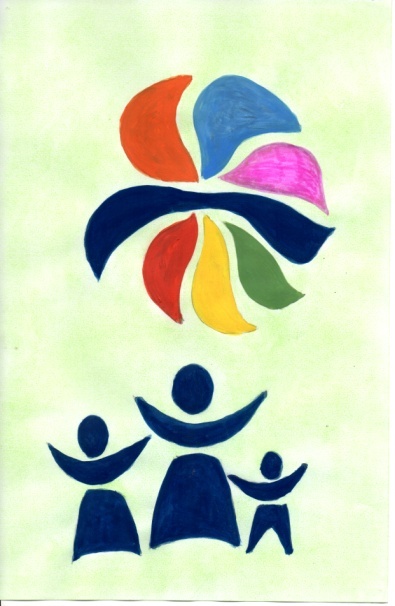 